　　　　　     研 究 費 支 出 願受領年月日(事務記入欄/For office use only)□国日(GJS)　□総数　□先端研　□研究・知財戦略機構　□他(                )□国日(GJS)　□総数　□先端研　□研究・知財戦略機構　□他(                )研究種別/Type of research　　※該当項目にチェックをお願いします。/Please tick appropriate box.研究種別/Type of research　　※該当項目にチェックをお願いします。/Please tick appropriate box.研究種別/Type of research　　※該当項目にチェックをお願いします。/Please tick appropriate box.研究種別/Type of research　　※該当項目にチェックをお願いします。/Please tick appropriate box.研究種別/Type of research　　※該当項目にチェックをお願いします。/Please tick appropriate box.問合せ先科研費□直接経費□支援経費補助金□特別推進研究　　□新学術領域　　□学術変革領域□基盤Ｓ　　□基盤Ａ　　□基盤Ｂ　□奨励研究　　□ひらめき☆ときめきサイエンス□その他(                  　　　　　　　　　　)□繰越※直接経費のみ 　中野教育研究支援事務室科研費□直接経費□支援経費基金□基盤Ｂ　　□基盤Ｃ　　□挑戦的研究（開拓・萌芽）  　　□研究活動スタート支援　□若手□国際共同加速基金　 □特別研究員奨励費□その他(              　　　　　　　　　　　  )□延長□再延長※直接経費のみ中野教育研究支援事務室科研費★分担金の場合のみ記入研究代表者名(　　　　　　　　　　　　　　　　　　　　　　　　　)研究代表者所属機関名(　　　　　　　　　　　　　　　　　　　　　)研究代表者名(　　　　　　　　　　　　　　　　　　　　　　　　　)研究代表者所属機関名(　　　　　　　　　　　　　　　　　　　　　)研究代表者名(　　　　　　　　　　　　　　　　　　　　　　　　　)研究代表者所属機関名(　　　　　　　　　　　　　　　　　　　　　)中野教育研究支援事務室公的機関□直接経費事業名(　　　　　　　　　　　 　　　　　　　　　　　   　　　　　 )研究代表者名(　　　　　　　　　　　　　　　　　　　　　　　　　　 )事業名(　　　　　　　　　　　 　　　　　　　　　　　   　　　　　 )研究代表者名(　　　　　　　　　　　　　　　　　　　　　　　　　　 )事業名(　　　　　　　　　　　 　　　　　　　　　　　   　　　　　 )研究代表者名(　　　　　　　　　　　　　　　　　　　　　　　　　　 )中野教育研究支援事務室公的機関□支援経費事業名(　　　　　　　　　　　 　　　　　　　　　　　   　　　　　 )研究代表者名(　　　　　　　　　　　　　　　　　　　　　　　　　　 )事業名(　　　　　　　　　　　 　　　　　　　　　　　   　　　　　 )研究代表者名(　　　　　　　　　　　　　　　　　　　　　　　　　　 )事業名(　　　　　　　　　　　 　　　　　　　　　　　   　　　　　 )研究代表者名(　　　　　　　　　　　　　　　　　　　　　　　　　　 )中野教育研究支援事務室学内研究費等研究所研究費□社研　□人文研　□技研　　研究種別名　(　　　　　　　　　　　)研究代表者名(　　　　　　　　　　　　　　　　　   　　　　　　    )□社研　□人文研　□技研　　研究種別名　(　　　　　　　　　　　)研究代表者名(　　　　　　　　　　　　　　　　　   　　　　　　    )□社研　□人文研　□技研　　研究種別名　(　　　　　　　　　　　)研究代表者名(　　　　　　　　　　　　　　　　　   　　　　　　    )中野教育研究支援事務室学内研究費等その他□若手研究　　□新領域創成型研究　　□特別推進研究□大学院研究科共同研究　　□国際共同研究プロジェクト　□その他 (資金名称：                研究代表者名：　　　　　　　  )□若手研究　　□新領域創成型研究　　□特別推進研究□大学院研究科共同研究　　□国際共同研究プロジェクト　□その他 (資金名称：                研究代表者名：　　　　　　　  )□若手研究　　□新領域創成型研究　　□特別推進研究□大学院研究科共同研究　　□国際共同研究プロジェクト　□その他 (資金名称：                研究代表者名：　　　　　　　  )中野教育研究支援事務室その他□受託・共同研究費(企業等)相手先名称(　　　　　　　　　　　　　　　 　　　　　　　　 　              　)相手先名称(　　　　　　　　　　　　　　　 　　　　　　　　 　              　)相手先名称(　　　　　　　　　　　　　　　 　　　　　　　　 　              　)中野教育研究支援事務室その他□学術研究　奨励寄付金相手先名称(　　　　　　　　　　　　　　　 　　　　　　　　 　              　)相手先名称(　　　　　　　　　　　　　　　 　　　　　　　　 　              　)相手先名称(　　　　　　　　　　　　　　　 　　　　　　　　 　              　)中野教育研究支援事務室その他□研究助成金相手先名称(　　　　　　　　　　　　　　　 　　　　　　　　 　              　)相手先名称(　　　　　　　　　　　　　　　 　　　　　　　　 　              　)相手先名称(　　　　　　　　　　　　　　　 　　　　　　　　 　              　)中野教育研究支援事務室その他□特定個人研究費(Specific Individual Research Fund)□特定個人研究費(Specific Individual Research Fund)□特定個人研究費(Specific Individual Research Fund)□特定個人研究費(Specific Individual Research Fund)中野キャンパス事務室併用国際学会参加渡航助成研究費名（　　　　　　　　　　　　　　　　　　　　　　　　　　　　　　　）国際学会参加渡航助成研究費名（　　　　　　　　　　　　　　　　　　　　　　　　　　　　　　　）国際学会参加渡航助成研究費名（　　　　　　　　　　　　　　　　　　　　　　　　　　　　　　　）国際学会参加渡航助成研究費名（　　　　　　　　　　　　　　　　　　　　　　　　　　　　　　　）事務への連絡事項等（必要に応じてご記入ください）/ Message to our office if necessary事務への連絡事項等（必要に応じてご記入ください）/ Message to our office if necessary事務への連絡事項等（必要に応じてご記入ください）/ Message to our office if necessary事務への連絡事項等（必要に応じてご記入ください）/ Message to our office if necessary事務への連絡事項等（必要に応じてご記入ください）/ Message to our office if necessary事務への連絡事項等（必要に応じてご記入ください）/ Message to our office if necessary---------------------------------以下事務使用欄 / For office use only----------------------------調 / 準 (設置場所：　　　　　       )支 / 消 / 旅 / 人 / 謝 / 郵 / 運 / 他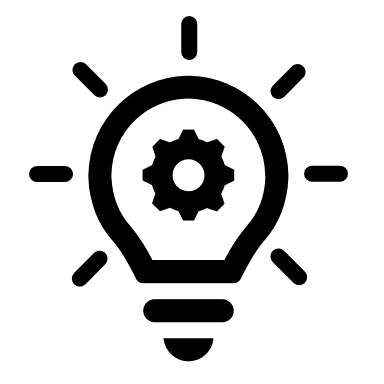 ＜  科研費(直接)・研究助成以外＞インボイス確認済（登録者番号・取引日付・適用税率）　　　　□領収書（受託：5万円以下・その他：20万円以下の場合は、登録番号の有無だけ確認）　　　□請求書　---------------------------------以下事務使用欄 / For office use only----------------------------調 / 準 (設置場所：　　　　　       )支 / 消 / 旅 / 人 / 謝 / 郵 / 運 / 他＜  科研費(直接)・研究助成以外＞インボイス確認済（登録者番号・取引日付・適用税率）　　　　□領収書（受託：5万円以下・その他：20万円以下の場合は、登録番号の有無だけ確認）　　　□請求書　---------------------------------以下事務使用欄 / For office use only----------------------------調 / 準 (設置場所：　　　　　       )支 / 消 / 旅 / 人 / 謝 / 郵 / 運 / 他＜  科研費(直接)・研究助成以外＞インボイス確認済（登録者番号・取引日付・適用税率）　　　　□領収書（受託：5万円以下・その他：20万円以下の場合は、登録番号の有無だけ確認）　　　□請求書　---------------------------------以下事務使用欄 / For office use only----------------------------調 / 準 (設置場所：　　　　　       )支 / 消 / 旅 / 人 / 謝 / 郵 / 運 / 他＜  科研費(直接)・研究助成以外＞インボイス確認済（登録者番号・取引日付・適用税率）　　　　□領収書（受託：5万円以下・その他：20万円以下の場合は、登録番号の有無だけ確認）　　　□請求書　---------------------------------以下事務使用欄 / For office use only----------------------------調 / 準 (設置場所：　　　　　       )支 / 消 / 旅 / 人 / 謝 / 郵 / 運 / 他＜  科研費(直接)・研究助成以外＞インボイス確認済（登録者番号・取引日付・適用税率）　　　　□領収書（受託：5万円以下・その他：20万円以下の場合は、登録番号の有無だけ確認）　　　□請求書　---------------------------------以下事務使用欄 / For office use only----------------------------調 / 準 (設置場所：　　　　　       )支 / 消 / 旅 / 人 / 謝 / 郵 / 運 / 他＜  科研費(直接)・研究助成以外＞インボイス確認済（登録者番号・取引日付・適用税率）　　　　□領収書（受託：5万円以下・その他：20万円以下の場合は、登録番号の有無だけ確認）　　　□請求書　